FEP-HA部署文档1、FEP-HA部署前提1.1 查看debain下是否有32位程序运行环境的库：# sudo dpkg -l | grep -i lib32z1-dev下面示例中输出的第一列ii，表示查询的包已经安装了 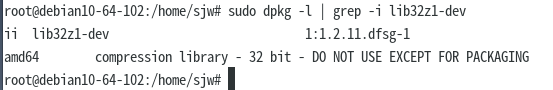 未安装则需要安装，在root权限下输入指令：apt-get install lib32z1-dev 安装32位环境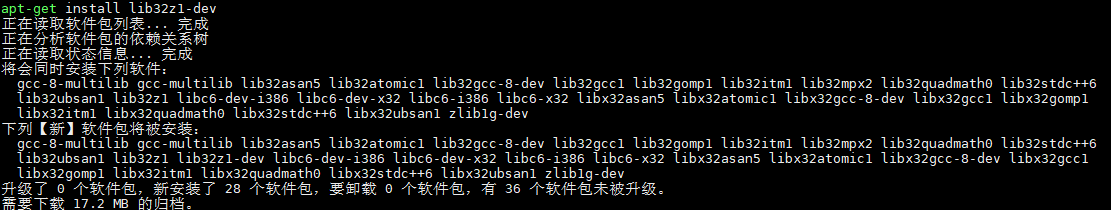 1.2 安装redis与keepalived：对应的部署文档在FEP_HA/doc下，根据文档“keepalived-redis-Debian部署文档”部署keepalived和redis。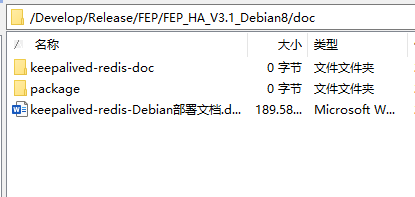 2、FEP-HA文件部署直接将 FEP_HA文件重命名为FEP放置在 /root/下放置结束后，FEP文件夹路径为  /root/FEP ；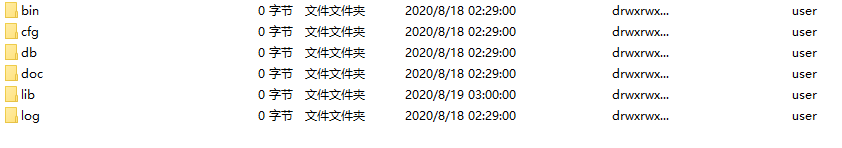 给bin目录权限：sudo chmod +x  /root/FEP/bin/*3、FEP-HA环境变量配置LINUX 指令 vim  /etc/profile（查看是否有红框内的环境变量）；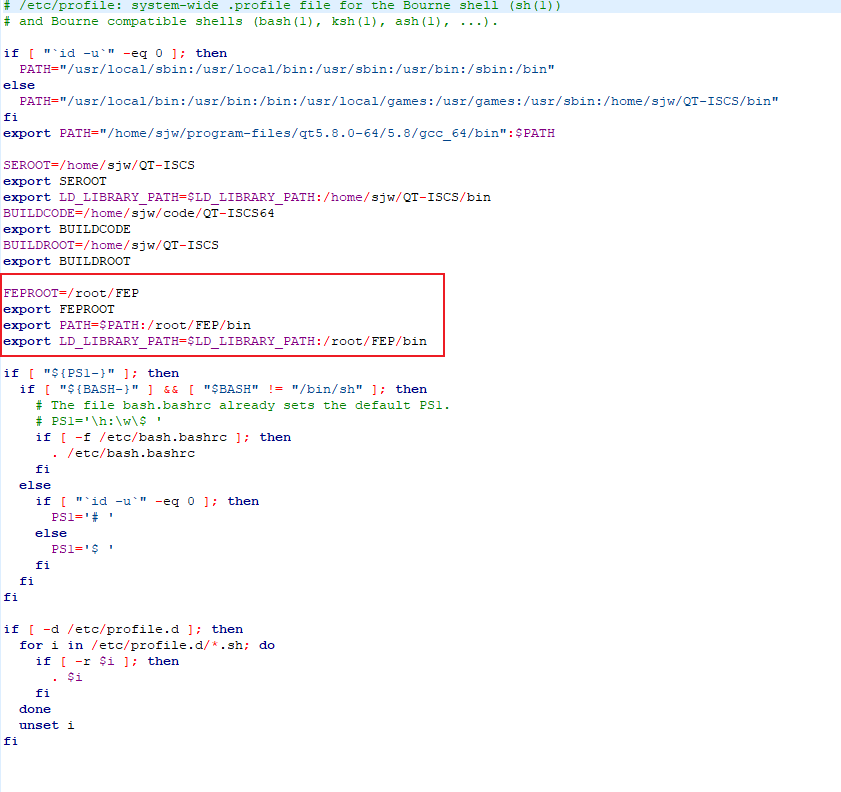 文本如下：FEPROOT=/root/FEPexport FEPROOTexport PATH=$PATH:/root/FEP/binexport LD_LIBRARY_PATH=$LD_LIBRARY_PATH:/root/FEP/bin配置结束之后，在linux命令行输入：source /etc/profile 使配置生效注：若重启之后，环境变量失效，则建议在 ~/.bashrc中加一句source /etc/profile再执行一句 ：source ~/.bashrc 使文件生效查看环境变量：查看是否有FEPROOT环境变量：指令：echo $FEPROOT结果：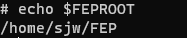 4、FEP-HA配置文件配置4.1 配置cfg/fep-ha.cfg文件 此文件是libsehiredis动态库的配置文件，配置redis的读写ip、port;（一般write配置虚拟ip负责写入redis，read配置本地ip负责读redis数据；若是测试可根据需要配置）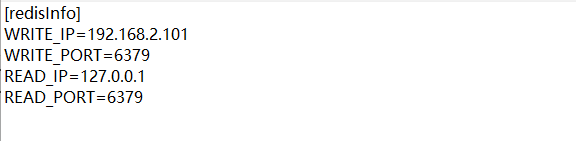 4.2 配置cfg/syslod.cfg文件此文件是liblog动态库的配置文件，将带有.File的路径改为 /root/FEP/cfg/ 如下图所示：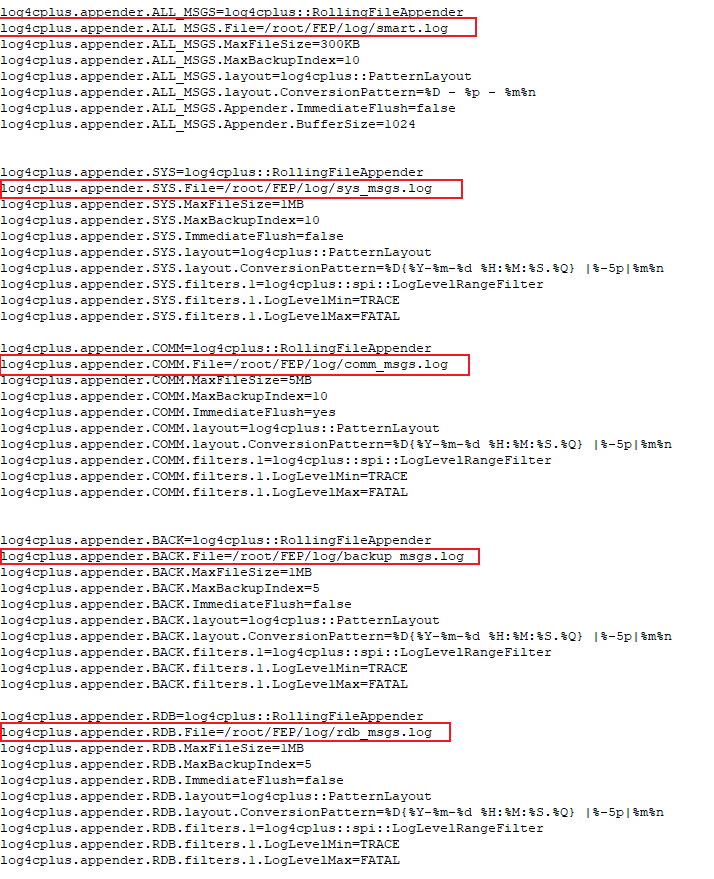 4.5 配置db/SEMODEL.db数据库需要修改的表：T020_UNION FEP-HA主备分别放在IP1,IP2两台机器下，配置此表（单台测试时可以只配IP1）NO：填 1IP1：填FEP-HA的IP1IP2：填FEP-HA的IP2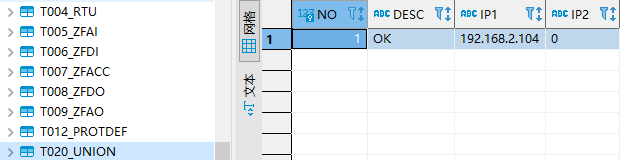 T004_RTU字段：RTUTYPE 为必填字段，采集填0，转发填2；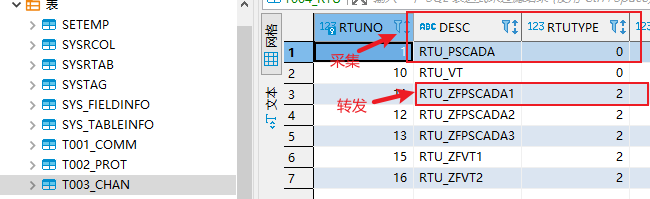 填写：字段PortID的注意事项PortID 对应的是：表T002_PROT中各个规约的id。目前Fep只支持3个转发规约，分别是：1.sefeps 2.se104s和3.modbus_trainsT003_CHAN字段：填写ADDRESS字段的注意事项：当通道为采集的时候，ADDRESS 的ip应为采集设备所在ip当通道为转发的时候，ADDRESS 的ip 应为本地ip如下图所示：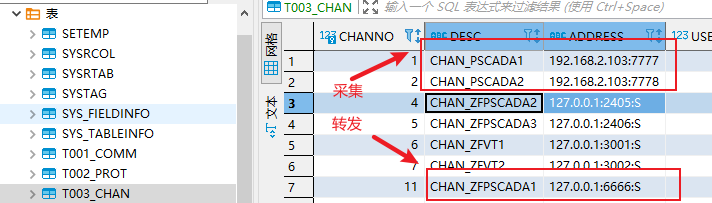 5、FEP-HA的运行5.1 初始化 在/root/FEP/bin目录下执行./sysload init;此程序是清空redis数据库，根据SEMODEL.db数据库中的数据，重新初始化redis；当SEMODEL.db改变时需要执行./sysload init;作用：是将redis清空，然后将SEMODEL.db中的数据导入到redis中执行条件(或)：1.redis没有数据时                 2.修改了以下七张表的时候：T005_ZFAIT006_ZFDIT007_ZFACCT008_ZFDOT009_ZFAOT036_VTPNTT004_RTU5.2 运行在/root/FEP /bin目录下执行./em_daq 